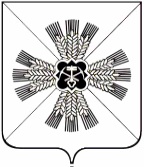 КЕМЕРОВСКАЯ ОБЛАСТЬАДМИНИСТРАЦИЯ ПРОМЫШЛЕННОВСКОГО МУНИЦИПАЛЬНОГО РАЙОНАПОСТАНОВЛЕНИЕот « 22 »  марта 2018         г. №    350-П1пгт. ПромышленнаяОб охране лесов от пожаров на территории Промышленновского муниципального района в 2018 годуВ целях своевременного и полного принятия мер по профилактике и предотвращению лесных пожаров, обеспечения эффективной борьбы с ними на территории Промышленновского муниципального района и в соответствии с Лесным кодексом Российской Федерации:1. Утвердить прилагаемый перечень населенных пунктов Промышленновского муниципального района, подверженных угрозе перехода лесных пожаров.2. Утвердить прилагаемый перечень объектов с массовым пребыванием людей Промышленновского муниципального района, подверженных угрозе перехода лесных пожаров.3. Рекомендовать главам городского и сельских поселений:3.1. Установить период пожароопасного сезона на территориях поселений с 15 апреля по 20 октября 2018 года.3.2. Разработать и утвердить планы тушения лесных пожаров на лесных участках, находящихся в муниципальной собственности, и в городских лесах, расположенных на землях населенных пунктов.3.3. Обеспечить проведение мероприятий по обеспечению пожарной безопасности на лесных участках, находящихся в муниципальной собственности, и в городских лесах, расположенных на землях населенных пунктов.3.4. Предусмотреть в бюджетах поселений расходы на охрану лесов от лесных пожаров.3.5. Обеспечить организацию тушения лесных пожаров на лесных участках, находящихся в муниципальной собственности, и в городских лесах, расположенных на землях населенных пунктов.3.6. Создать рабочие группы по оперативному реагированию на лесные пожары и противодействию нарушениям в сфере лесных отношений.3.7. Принять правовые акты, предусматривающие мероприятия по защите населенных пунктов от лесных пожаров.4. Настоящее постановление подлежит обнародованию на официальном сайте администрации Промышленновского муниципального района в сети Интернет.5. Контроль за исполнением настоящего постановления возложить на первого заместителя главы Промышленновского муниципального района   В.Е. Сереброва.6. Настоящее постановление вступает в силу со дня подписания. Исп. А.В. Виноградов Тел. 72005                                                            УТВЕРЖДЕН постановлением администрации Промышленновского муниципального района от _22.03.2018_№__350-П___Переченьнаселенных пунктов Промышленновского муниципального района, подверженных угрозе перехода лесных пожаров                 Первый заместитель главыПромышленновского муниципального района                       В.Е. СеребровУТВЕРЖДЕН постановлением администрации Промышленновского муниципального района от _22.03.2018___№__350-П__Перечень объектов с массовым пребыванием людей Промышленновского муниципального района, подверженных угрозе перехода лесных пожаров                        Первый заместитель главы        Промышленновского муниципального района                                                                                     В.Е. СеребровГлаваПромышленновского муниципального районаД.П. Ильин№п/пНаименование поселенияНаселенные пункты, непосредственно примыкающие к лесному участкуЧисленностьнаселения, чел.Количество домовДлина границы лесного участка, примыкающего к населен-ному пункту, км1.Вагановское сельское поселениес. Ваганово15815663№п/пНаименование поселенияНаименование объектаАдрес места расположенияРасстояние до ближайшего лесного массива (км)1.Тарабаринское сельское поселениеМАУ «База отдыха «Березка»д. Тарабарино, пер. Гаражный, д. 120,052.Промышленновское городское поселениеГБУЗ КО «Промышленновская районная больница» пгт. Промышленная, ул. Н. Островского, д. 780,053.Вагановское сельское поселениеМБДОУ «Вагановский детский сад»с. Ваганово, ул. Центральная, д. 4а0,05